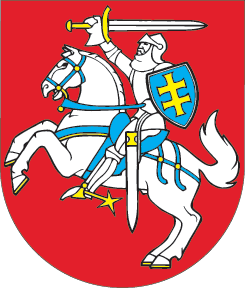 LIETUVOS RESPUBLIKOSPRIDĖTINĖS VERTĖS MOKESČIO ĮSTATYMO NR. IX-751 19 STRAIPSNIO PAKEITIMOĮSTATYMAS2016 m. lapkričio 8 d. Nr. XII-2749Vilnius1 straipsnis. 19 straipsnio pakeitimasPakeisti 19 straipsnio 4 dalį ir ją išdėstyti taip:„4. Lengvatinis 5 procentų PVM tarifas taikomas vaistams ir medicinos pagalbos priemonėms, kai šių prekių įsigijimo išlaidos visiškai ar iš dalies kompensuojamos Lietuvos Respublikos sveikatos draudimo įstatymo nustatyta tvarka, taip pat nekompensuojamiesiems receptiniams vaistams, kurių išorinės pakuotės apmokestinamoji vertė yra didesnė negu 300 eurų.“2 straipsnis. Įstatymo įsigaliojimasŠis įstatymas įsigalioja 2017 m. sausio 1 d.Skelbiu šį Lietuvos Respublikos Seimo priimtą įstatymą.Respublikos Prezidentė	Dalia Grybauskaitė